ЧЕРКАСЬКА ОБЛАСНА РАДАР І Ш Е Н Н Я05.11.2019  										№ 33-4/VIIПро обрання заступника головиЧеркаської обласної радиВідповідно до статті 56 Закону України "Про місцеве самоврядування
в Україні", статей 14, 15 Закону України "Про службу в органах місцевого самоврядування", обласна рада в и р і ш и л а:1. Обрати заступником голови Черкаської обласної ради депутата СЕГЕДУ Андрія Віталійовича.2. Присвоїти Сегеді А.В., посада якого відноситься до другої категорії класифікації посад в органах місцевого самоврядування, 3 ранг посадової особи місцевого самоврядування.Голова									А. ПІДГОРНИЙ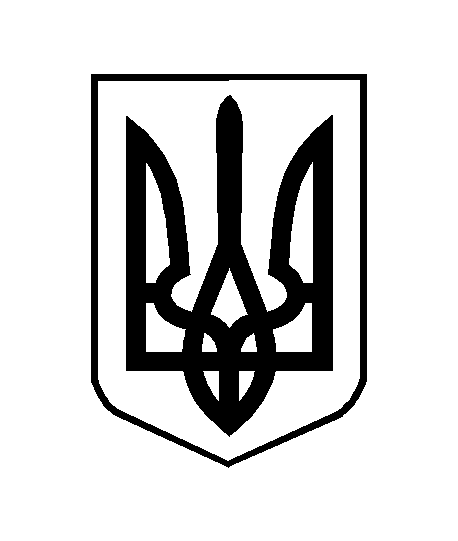 